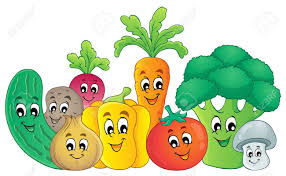 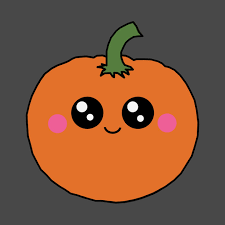 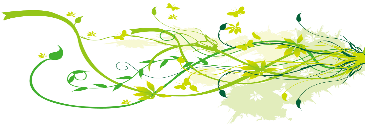 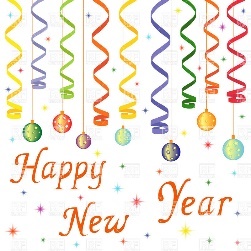 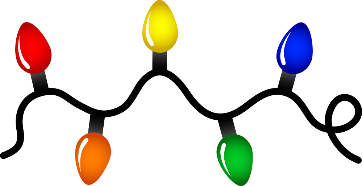 MONDAYTUESDAYWEDNESDAYTHURSDAYFRIDAYNO PORK SERVED ON THIS MENUWG= WHOLE GRAINLS=LOW SODIUMTOSSED SALAD= ROMAINE AND SPINACH AND SOME ICEBERG BLEND3Pancake Sausage on StickSliced CucumbersSyrupWG MuffinFruitMilk4Chicken Patty on WG BunBroccoliCarrotsFruitMilk5Beef Tacos on TortillaLettuce/Cheese/Sour CreamTaco SauceRefried BeansFruitMilk6Cheese CalzoneRomaine Salad w/DressingBroccoliFruitMilk7Corn DogsGreen BeansCubed PotatoesFruit Milk10Italian DunkersMarinara SauceCauliflowerFruitMilk11Beef Hot DogColeslawVeg. Baked BeansFruitMilk12Lasagna RollupBroccoliWG BreadstickFruitMilk13Grilled Chicken BreastSteamed CornCarrotWG Dinner RollFruitMilk14Cheese CalzoneRomaine Salad w/DressingCucumbersFruitMilk17Chicken NuggetsBBQ SauceCelery SticksGrape TomatoesFruitMilk18Beef Cheeseburger on WG BunKetchup/MustardColeslawVeg. Baked BeansFruitMilk19Orange ChickenBrown Rice PilafSnap Peas & CarrotsFruitMilk20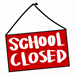                                  2124Italian Cheese SticksMarinara SauceBroccoli w/RanchFruitMilk25Mini Corn DogsMixed VegetablesRomaine Salad w/DressingFruitMilk26Turkey Sandwich w/CheeseCelery SticksCarrots w/RanchFruitMilk27Bean & Cheese BurritoCucumbersTortilla Chips & SalsaFruitMilk28Cheese CalzoneRomaine Salad w/DressingCauliflowerFruitMilk